Доклад начальника управления образования администрации Дзержинского района С.Н. Ивкиной 26 августа 2015 года«Управление качеством образования Дзержинского района в условиях стратегических изменений»Уважаемый Дмитрий Николаевич! Уважаемые воспитатели и учителя, руководители детских садов, школ, учреждений дополнительного образования, работники образовательных учреждений! Уважаемые гости и приглашённые!Поздравляю Вас  с началом нового учебного года. В качестве участников августовского педагогического совета зарегистировались 257 человек. Объявляю августовский педагогический совет 2015 года открытым.Для приветственного слова приглашаю на сцену главу Дзержинского района - Дмитрия Николаевича Ашаева.Уважаемые коллеги, в нашем зале присутствуют замечательные гости – Ольга Николаевна Питомцева, главный специалист министерства образования Красноярского края и Марина Алексеевна Митрухина, преподаватель лаборатории способа диалектического обучения Красноярского краевого института повышения квалификации и профессиональной переподготовки работников образования. Уважаемые коллеги, разрешите представить доклад об основных достижениях, проблемах и ключевых задачах развития образования Дзержинского района на ближайшую и долгосрочную перспективы. В 2014-2015 учебном году муниципальная управленческая команда, состоящая из руководителей образовательными учреждениями, специалистов управления образования, межшкольного методического центра, педагогов занималась разработкой Стратегии развития образования Дзержинского района. Данная работа не завершена и будет продолжена в текущем году, а результатом должен стать документ, включающий в себя совокупность приоритетных направлений и конкретных задач, определяющих развитие образования в муниципалитете на долгосрочную перспективу.Нами была определена Миссия системы образования Дзержинского района, которая заключается в формировании средствами образования культурной, творческой, конкурентоспособной,  свободной личности - человека, способного самореализовываться, раскрывая свой потенциал на протяжении всей жизни, приносить пользу обществу,  своей «малой» родине, стране.Стратегическая цель - Создание условий и возможностей для раскрытия потенциала каждого учащегося, воспитания, обучения и развития учащихся в муниципальных образовательных учреждениях,  обеспечивающих достижение  образовательных результатов,  в т.ч. заявленных в ФГОС и удовлетворяющих интересы и потребности самих обучающихся, их родителей, социума.Основным приоритетом региональной образовательной политики является качество образования. Проанализируем  основные взаимосвязанные составляющих качества образования – это качество образовательных условий, качество образовательных результатов, качество образовательных возможностей, качество социальных результатов.Образовательные условия определяются обеспеченностью образовательного процессакачественными помещениями и оборудованием,квалифицированными педагогическими кадрами,соответствующим текущим финансированием.На начало нового учебного года все образовательные учреждения приняты муниципальной комиссией и надзорными органами. На подготовку школ выделено из местного бюджета около 1,5 млн. рублей. Все образовательные учреждения провели косметические ремонты, в Дзержинской школе №2 проведена замена ограждения по периметру, также частичная замена ограждения проведена в Канарайской школе, в Дзержинской школе №1 полностью заменён линолеум на 2 этаже, в Новинской школе проведен ремонт кровли спортзала и ремонт котлов в котельной, в котельной Орловской школы также заменены 2 котла. Огромная работа проведена руководителями детско-юношеской спортивной школы и центра внешкольной работы по приведению в соответствие учебных  помещений   требованиям САНПин. В течение года проводился комплекс мероприятий по приведению в соответствие требованиям надзорных органов по результатам плановых проверок в Дзержинских детских садах №2 "Колокольчик",  №1 "Чебурашка". Дзержинскому детскому саду №4 "Берёзка" выделены средства на частичный ремонт системы отопления. Однако, серьёзную обеспокоенность вызывает состояние корпуса №3 в данном детском саду, который требует капитального ремонта. Пакет документов на предоставление финансовой поддержки из краевого бюджета на данные цели был сформирован и направлен в министерство финансов при поддержке министерства образования на общую сумму 25 млн. рублей, мы надеемся на положительное решение. Очень важной задачей остается исполнение предписаний службы Роспотребнадзора в МБОУ Дзержинская СОШ №2 в части оборудования в здании начальной школы теплых туалетов. Параллельно с приёмкой школ муниципальной комиссией проводился конкурс по благоустройству территорий образовательных организаций, по итогам которого определились победители среди дошкольных образовательных организаций. И сегодня хотелось бы озвучить итоги:3 место занял Денисовский детский сад «Солнышко», 2 место Орловский детский сад «Берёзка» и 1 место Дзержинский детский сад «Берёзка», которые соответственно получат материальное поощрение в размере 3, 5 и 10 тысяч рублей. Среди общеобразовательных школ места распределились следующим образом 3 место за Канарайской основной школой,  2- е место за Шеломковской школой и 1 место за Курайской школой. Денежными поощрениями школы планируется поощрять со следующего года. Надо отметить, что комиссия ориентировалась на определённые критерии и, видя огромный вклад коллективов школ и детских садов в благоустройство территорий, учитывала целостность, гармоничность, оригинальность оформления, появление новых проектов, выполненных детьми и педагогами. По результатам участия в конкурсном отборе  на предоставление субсидии на капитальный ремонт в спортивных залах сельских школ численностью более 160 человек Дзержинской школе № 1 выделены из краевого бюджета средства для ремонта спортзала в размере 1 млн.300 тысяч рублей.На данный момент проведены конкурсные процедуры и определён подрядчик. Контракт заключён 25.08.2015.Все школы обеспечены учебниками в соответствии с муниципальным заказом. 2600 учебников поступило в муниципалитет за счёт средств краевого бюджета на общую сумму около 1 млн. рублей.Каждая школа оснащена мультимидийным оборудованием. В целом в районе на 1 компьютер приходится 12 учащихся. Однако, наличие оборудования напрямую не обеспечивает качество, учителю необходимо владеть на высоком уровне информационно-коммуникационными технологиями. Кроме того, техника  и программное обеспечение быстро устаревают.Проведен анализ соответствия общеобразовательных учреждений района Стандарту безопасности общеобразовательных учреждений в Красноярском крае. Согласно Стандарта безопасности проведены мероприятия по устранению несоответствий, это – установка во всех 22 образовательных организациях системы мониторинга, обработки и передачи данных о возгорании, динамике развития пожаров в сложных зданиях и сооружениях с массовым пребыванием людей. Объектовые станции радиосистемы передачи извещений ОС «Стрелец-Мониторинг» подключены и протестированы.В 2014/2015 учебном году в район были поставлены 3 новых автобуса для перевозок школьников на общую сумму 4 млн. 659 тыс. рублей, приобретенные за счет средств краевого бюджета в рамках мероприятий подпрограммы «Развитие дошкольного, общего и дополнительного образования детей» В текущем учебном году около 300  учащихся будут подвозиться к 8 образовательным учреждениям. Следует отметить увеличение числа подвозимых детей в Денисовскую школу.На прошлом августовском педагогическом совете мы ставили себе задачу получить лицензии на медицинские кабинеты в образовательных учреждениях. Медицинское обслуживание учащихся осуществляется  на договорной основе медицинскими работниками, находящимися в штате Дзержинской районной больницы. 5 дошкольных образовательных учреждения (Дзержинские детские сады № 1,2,3,4 и Денисовский детский сад «Солнышко»)  и 3 общеобразовательных учреждения (Дзержинские школы  №1и №2 и Денисовская СОШ) получили  лицензии для осуществления медицинской деятельности. Для пополнения кабинетов медицинским оборудованием из муниципального бюджета были выделены около 90 тыс.рублей.Серьёзно будет пополнена материальная база Денисовской школы, реализующей адаптированные программы для детей с особыми образовательными потребностями. Данная школа участвовала в конкурсном отборе на предоставление субсидии по  распространению на всей территории Российской Федерации современных моделей успешной социализации детей с ОВЗ и стала победителем в числе всего 4-х учреждений Красноярского края. Объем финансирования составляет 622,913 тыс. руб. из них средства краевого бюджета 593 250,00 рублей, местного бюджета – 29,663 тыс. руб. В рамках мероприятий государственной программы Российской Федерации "Доступная среда на 2011-2015 годы предоставлены субсидии, также Денисовкой школе, на проведение мероприятий по формированию сети общеобразовательных организаций, в которых созданы условия для инклюзивного образования детей-инвалидов в размере 1млн. 535,049 тыс. руб. из них средства краевого бюджета составляют 1 млн. 519,850 тыс. рублей, средства местного бюджета – 15,199 тыс. руб. На данные средства будет приобретено специальное оборудование  и программно-методическое обеспечение для детей с нарушением интеллекта, опорно-двигательного аппарата, зрения, будут приобретены сенсорная комната, рабочие кабинеты логопеда, психолога.К основному условию качественного образования, на мой взгляд,  относятся квалифицированные педагогические кадры. Про систему профессионального развития педагогов будет представлен отдельный доклад, я остановлюсь только на некоторых вопросах.  Среди школ курсовую подготовку по внедрению ФГОС общего образования в текущем году прошли 52 педагога, а за последние 3 года всего 130 педагогов, из них 5 педагогов Денисовской школы по специальным федеральным образовательным стандартам для детей с ограниченными возможностями здоровья, которые будут введены с 1 сентября 2016 года. Хочу сделать акцент на том, что в современных условиях очень важным становится необходимость проходить курсовую переподготовку среди классных руководителей и заместителей директоров по воспитательной работе. Ведь воспитание сегодня становится приоритетом наравне с обучением, особенно это актуально в связи с утверждением Стратегии развития воспитания в Российской федерации до 2025 года. А между тем в текущем году только 4 классных руководителя прошли подготовку по вопросам воспитания – это учителя из  Денисовской, Александро-Ершинской,  Нижнетанайской и Курайской школ. В остальных школах ни одного. Кроме того среди заместителей по воспитательной работе прошёл курсовую переподготовку, связанную с проектированием воспитательного пространства в образовательной среде только 1 завуч Денисовской школы. Руководителям образовательных организаций необходимо усилить подготовку педагогического состава и заместителей руководителей  по вопросам воспитания, профилактике зависимостей, технологии разрешения конфликтов.Приоритетным для района остаётся направление по привлечению и закреплению в территории молодых кадров с целью ликвидации вакансий. В этом учебном году нам, к сожалению,  не удалось, привлечь молодых педагогов для участия в программе финансовой поддержки педагогов в возрасте до 35 лет, приезжающих на работу  в сельские школы для закрытия вакансий. При этом был задействован ресурс социальных сетей. Хочу отметить активную позицию в привлечении педагогов директоров Дзержинской школы №1  и Курайской школы, которые выезжали на Дни открытых дверей в педагогический университет. Директор Дзержинской школы №1 делает это систематически. Тем не менее, 5 молодых педагогов прибыли в этом году в территорию. И я прошу поприветствовать их – это Кондратова Екатерина Александровна, учитель географии Усолькой школы, Грушевский Роман Владимирович, учитель математики Курайской школы, Блохин Иван Вячеславович, также учитель физики Курайской школы и Заремба Галина Александровна, педагог-психолог Дзержинской школы №2, Жмак Вадим Владимирович, тренер ДЮСШ.Острой проблемой для района остаётся нехватка учителей английского языка. В этом году нам удалось направить на профессиональную переподготовку по английскому языку 4-х учителей из Дзержинской школы №1, Дзержинской школы №2, Курайской и Денисовской школ. Также 1 человек, не работающий в системе образования, но имеющий высшее образование СФУ поступил в магистратуру Красноярского педагогического университета по направлению  «Естественнонаучные дисциплины».Завершая данный раздел, хочу сказать, что работа по улучшению качества образовательных условий будет продолжена в текущем году и направлена в первую очередь на приведение в соответствие зданий и помещений нормам санитарно-эпидемеологической и пожарной безопасности, оснащение образовательных организаций учебным оборудованием по плану финансово-хозяйственной деятельности и за счёт участия в конкурсных программах, повышение квалификации и профессиональное развитие педагогов и управленцев.Качество образовательных результатов,  определяются следующими приоритетами:достижение учащимися требований ФГОС,сформированность социально значимых компетенций учащихся,сохранение здоровья учащихся и их отношение к здоровому образу жизни.Основы успешности детей в части достижения учебных результатов во многом закладывается задолго до начала школьного обучения. Именно в дошкольном возрасте основной задачей становится всестороннее развитие потенциала ребёнка через ведущую деятельность возраста – игру. Планируемые образовательные результаты на дошкольном уровне образования заложены в Федеральном государственном образовательном стандарте. О том, как дошкольные образовательные учреждения готовятся к его внедрению, будет представлен отдельный доклад. Я остановлюсь на результатах освоения школьной программы. Важным элементом построения системы управления качеством образования является измерение достигнутого уровня с помощью специальных оценочных процедур. Центром оценки качества проводятся стартовая диагностика в 1-х классах, итоговая диагностика в 1, 2, 3 классах. Основная цель – дать возможность учителю анализировать промежуточные результаты своей работы и строить дальнейшую деятельность с учетом полученных данных.Важным условием эффективности этого инструментария является его использование для внутренней оценки хода образовательного процесса самим учителем и школой. Итоговые краевые работы в 4-х классах проводились по предметам: русский язык, математика, читательская грамотность. Для проверки уровня сформированности коммуникативных и регулятивных универсальных учебных действий использовалась новая оценочная процедура - групповой проект. В итоговых контрольных работах принимали участие  10 школ района. Не принимала участия Курайская школа, так как она участвовала в национальном исследовании качества образования в РФ.С целью обеспечения объективности проведения оценочных процедур управление образования обеспечило присутствие наблюдателей. Результаты наших учащихся следующие:По читательской грамотности пониженный уровень показали 2,38% учащихся, базовый – 37,3% и повышенный – 60,32%.По русскому языку недостаточный уровень показали менее 1 %, пониженный - 3,25% базовый - 30,89% повышенный  - 46,34% и высокий  - 18,7%. По математике пониженный уровень показали около 2 % учащихся, базовый  - 43%, повышенный – 41% и высокий 14,4%.По групповому проекту ниже базового уровня сформированы регулятивные и коммуникативные умения почти у 5 % учащихся, базового уровня достигли 40% и 55% достигли повышенного уровня.В государственной итоговой аттестации принимало участие 137 учащихся 9 –х классов из 11 образовательных учреждений. Выпускники  проходили аттестацию  по 9 предметам (обществознание, биология, химия, физика, география, информатика и ИКТ, история)  включая обязательные: русский язык и математику. 63 учащихся 9-х классов, а это 46% от общего числа выпускников помимо обязательного экзамена по русскому языку и математике сдавали предметы по выбору. Отрадно, что все они сдали экзамены по этим предметам, кроме 1 ребёнка по физике.В целом успешно прошли государственную (итоговую) аттестацию 136 девятиклассников общеобразовательных школ района, из них получили аттестаты особого образца 2 ученика Дзержинская СОШ№1.Выпускники 11-х классов Дзержинского района проходили государственную итоговую аттестацию в форме ЕГЭ в основной период (май-июнь 2015 г.). Общее количество участников ЕГЭ составило 82 человека.  Основная  часть  участников  итоговой  аттестации  успешно справились  с обязательными  экзаменами. Математику выпускники в этом году сдавали на двух уровнях: базовом и профильном. Выпускники восьми  образовательных учреждений  сдавали экзамен по математике на базовом уровне в количестве 48 человек, на профильном уровне – 62 выпускника из 7 ОУ.  Радует, что 100% учащихся Дзержинской школы №1, которые обучались в 10-11 классах по индивидуальным учебным планам сдали математику на профильном уровне.Наряду с обязательными предметами учащиеся сдавали предметы по выбору. Наибольшее количество предметов выбрали выпускники Дзержинской СОШ№1 (8) и Дзержинской СОШ№2 (7), в остальных ОУ от 2 до 4, кроме Орловской СОШ и Новинской СОШ, где учащиеся сдавали только обязательные предметы.Успешно сданы выпускниками экзамены по выбору по предметам -  физика, химия, география, история. Не справились с экзаменом по обществознанию 12 выпускников. Биологию не сдало 5 выпускников – это 38,5% от общего числа сдававших.  Литературу не сдала 1 выпускница - 25%. Обществознание не сдали 12 человек, что составило 37, 5 % от общего числа обучающихся. Анализ результатов показывает, что неуспешность отдельных учащихся при сдаче предметов по выбору обусловлен несерьёзным подходом самих обучающихся к подготовке к итоговой аттестации. Как правило, это ребята, имеющие низкие отметки по текущей успеваемости и не посещавшие консультации и курсы по подготовке к ЕГЭ. Результаты итоговой аттестации – это солидарная ответственность педагогов, родителей и обучающихся. Тем не менее,  за педагогами   остаётся важная роль по мотивированию учащихся на выбор и успешную сдачу экзаменов, поиску эффективных технологий, приёмов и способов, позволяющих качественно готовить ребят в условиях текущей деятельности. Результаты промежуточной и итоговой аттестации – это не предмет бичевания учителя, а предмет серьёзного анализа и поиска эффективных решений.В Дзержинской СОШ№1 выпускники сдающие экзамен по обществознанию, физике, информатике и ИКТ занимались по индивидуальным учебным планам и все 100% сдали экзамены успешно.  Почти по всем предметам (кроме биологии)  наивысший балл  имеют 
учащиеся Дзержинской школы №1. Аттестат о среднем общем образовании получили  78 выпускников общеобразовательных школ. Со справками закончили школу 4-ро учащихся. Окончили школу с медалями за особые успехи в учении 5 выпускников, из них Дзержинской школе №1 – 3,  Дзержинской школе №2 – 1, А-Ершинской школе - 1.Всероссийская олимпиада школьников –  это проверенный способ выявить детей, имеющих определенные способности, дать им мотив и возможности для дальнейшего развития и   реализации этих способностей.В рамках Всероссийской олимпиады школьников наш район принял участие в трех этапах:  школьном, муниципальном, региональном. В  школьном   этапе   приняло участие 612 учащихся из  11  общеобразовательных учреждений Дзержинского  района. В  муниципальном этапе всероссийской олимпиады школьников  приняло участие  учащиеся из всех общеобразовательных учреждений Дзержинского  района. Общее количество участников составило 213  человек.     	Наилучшие результаты показали участники олимпиад по русскому языку,   истории, литературе, обществознанию, праву, биологии, технологии, МХК, физической культуре.   Нет призовых мест по математике,  химии, физике, географии, экологии, экономике, иностранному языку, ОБЖ, информатике, астрономии.   Одной из причин данного факта является отсутствие предметов: «Астрономия»», «Экономика», «Экология» в учебном плане школ; слабая подготовка учащихся к олимпиадам по химии, физике, математике, географии, отсутствие системы подготовки. В   региональном этапе олимпиады от нашего района было заявлено  участие   по 6 предметам -  история,  биология,  право, МХК, физическая культура, технология.В  нем  приняли участие   обучающие  10 -11 классов в количестве 10 человек (победители и призеры муниципального этапа текущего года): из ДСОШ №1 и   ДСОШ № 2 – по  3 учащихся, из  Денисовской и Курайской школ по 1 учащемуся. В целом, надо отметить, что олимпиадное движение – это одно из приоритетных направлений. Подготовка детей к олимпиадам должная стать качественной и систематической, необходимо в том числе материально поощрять педагогов, готовящих детей к олимпиадам. На уровне каждого учреждения необходимо продумать организационные вопросы подготовки: кто готовит? Когда?  Каким образом? Работа с высокомотивированными детьми – это тонкая, можно сказать ювелирная работа, подготовка должна начинаться с начальной школы, при этом необходимо помогать ученику осознавать значимость данной работы, мотивировать его на достижения и успех, продумать возможности привлечения внешнего ресурса, в том числе в дистанционной форме, в том числе ресурс преподавателей профессиональных учебных заведений. Нельзя занижать планку. Если вы хотите достичь высоких результатов, ставьте большие цели. В районе в рамках данного направления будет работать координационный совет, будут пересмотрены форматы интенсивных школ, проанализированы внешние ресурсы, найдены партнёры, выстроены сетевые кооперации.Важную роль в работе с интеллектуально одарёнными, творческими детьми играет районный форум «Первые шаги в науку». Из года в год растёт число участников и качество исследовательских и проектных работ. Однако, по-прежнему достижения детей в учебно-исследователькой работе недостаточно представлены на региональном и совсем не значительно на всероссийском уровнях. Есть недочёты в организационной работе по проведению форума, по привлечению экспертов. Экспертами в данном направлении не должны становиться случайные и не увлечённые данным направление люди. Поэтому ставлю задачу повысить организационный уровень проведения районного форума, нужно выращивать экспертов, а также помогать педагогам, работающим с ребятами, выходить на более высокий уровень в учебно-исследовательской и проектной работе, необходимо обеспечить участие детей в краевом форуме исследовательских работ и других  мероприятия. В данном направлении также важна системность, целостность, незаурядность подхода. Я хочу поблагодарить всех педагогов, которые творчески, с энтузиазмом работают в данном направлении.	Работая над расширением образовательных возможностей и обогащением образовательной среды муниципалитета, Межшкольный методический центр ежегодно организует достаточно много разнообразных конкурсов и игр. Анализируя  работу  районных дистанционных олимпиад и игр видно, что  участие   школьников  в   2014 -2015 учебном году  составляет  47  %  от общего числа учащихся района, это на 6  % больше, чем в прошлом  учебном  году. Помимо предметных достижений в данных формах творческой и интеллектуальной активности формируются и метапредметные знания и универсальные учебные действия, а самое главное формируется творческая, инициативная личность учащегося.	Педагоги и учащиеся района включились в краевой проект по повышению качества математического образования в рамках подроекта «Математический турнир». Всего в краевом математическом турнире участвовало 154 школьника из 5-6 классов. Цели и задачи краевого математического Конкурса:• Введение в практику проведение «математического конкурса» для учащихся 5 и 6 классов основной школы Красноярского края, как средства для демонстрации ученикам и педагогам учебных заданий, направленных на формирование новых образовательных результатов в математике. •Проведение мониторингового исследования, направленного на определение состояния математического образования, в том числе достижения новых образовательных результатов (в соответствии с ФГОС) в основной школе (на первом этапе в 5 и 6 классах); • Предоставление возможности всем желающим учащимся проверить свои знания в математике в условиях соревнования; •Развитие мотивации к дальнейшему совершенствованию знаний, стимулирование интереса учащихся к математическому образованию.Помимо учебных достижений особую роль играют достижения учащихся в спорте и творчестве.Большой вклад в гармоничное развитие личности ребят вносят учреждения дополнительного образования- Центр внешкольной работы и детско-юношеская спортивная школа.  В 2014/2015 учебном году можно отметить следующие положительные тенденции в деятельности Центра внешкольной работы:увеличилось количество, и возрос уровень массовых мероприятий, проводимых Центром в районе и в учреждении;возросло количество участников этих мероприятий, как детей, так и их родителей;внедряются инновационные формы проведения мероприятий.Среди достижений воспитанников Центра есть успехи на межмуниципальном, региональном, всероссийском и даже международном уровнях. В копилке достижений педагогов и воспитанников:- Диплом 2степени в межрайонном фестивале детской эстрадной песни «Серебряный дождь».-Диплом победителя в межрайонном конкурсе «Мир детской фантазии». -Диплом за 1 место в первом зональном фестивале педагогических идей образовательных учреждений муниципальных образований восточного округа Красноярского края и г. Красноярска.-Дипломы лауреатов и призёров в краевом конкурсе «Таланты без границ».-Диплом за 2 место в краевом заочном конкурсе «PRO-будущее».-Диплом первой степени в Краевом конкурсе «Зимняя планета детства».-Дипломы победителей и призёров дистанционных всероссийских конкурсах.- Дипломы 1 и 3 степени в международном конкурсе «Талант 2015».-Диплом 3 степени  в Международном конкурсе « Национальное достояние».-Диплом лауреата Всероссийского конкурса творческих инициатив в системе дополнительного образования «МАЛЕНЬКИЙ ПРИНЦ».Хочется выразить огромную благодарность и восхищение профессиональными достижениями педагогов и руководителя Центра внешкольной работы.В 2014-15 уч.г. учащиеся  ДЮСШ приняли участие в 76 спортивных мероприятиях, проводимых по внутришкольному календарю, в межрайонных, зональных, краевых соревнованиях.Воспитанники ДЮСШ приняли участие в ежегодных краевых соревнованиях: «Звезды Красноярья», «Юный Олимпиец», «Школьная спортивная Лига», «Президентские Состязания», «Мини- футбол в школу».Участвовали в соревнованиях по волейболу, футболу, лыжным гонкам, проводимых  Абанским, Тасеевским, Нижне-Ингашским, Канским, Рыбинским районами в г. Канск, Бородино, Заозерный. Воспитанники детско-юношеской спортивной школы занимали в течение года призовые места, одерживали победы.Из 25-ти межрайонных турниров по разным возрастным группам наши футболисты 17 раз занимали призовые места из них 9 раз 1 место.Второе место в краевом турнире среди дворовых команд «Кожаный мяч», в группе мальчиков 10-11 лет воспитанники тренеров Трещенко В.И. и Волкова В.А.Воспитанники тренеров-преподавателей Богданова B.C., Баженова И.И, Зарубицкого Г.А. являются членами сборной школы по лыжным гонкам. Воспитанник тренера-предователя Богданова B.C.- Анисимов Артем зачислен в прошедшем году в училище Олимпийского резерва. За время учебы зарекомендовал себя, как перспективный спортсмен, неоднократный победитель и призер краевых соревнований по биатлону и лыжным гонкам. В настоящее время Артем переведен в Академию биатлона г. КрасноярскаНа сегодняшний день при 5 школах района (ДСОШ№1, ДСОШ№2, Денисовская СОШ, Курайская СОШ, Шеломковская СОШ) действуют физкультурно-спортивные клубы. Общее количество  занимающихся  -  424 ребёнка, что составляет 26% т общего числа обучающихся.Проведение Всероссийских спортивных соревнований школьников  «Президентские  состязания» и «Школьная спортивная лига» является приоритетным направлением в деятельности каждого образовательного учреждения по организации и проведению внеурочной физкультурно-спортивной работы с обучающимися. В мероприятиях, в рамках «Школьной спортивной лиги», приняло участие, на школьных этапах 10 школ: 82%учащихся 1-4 классов, 88% учеников 5-11 классов. На муниципальном этапе «Школьной спортивной лиги» приняли участие 8 школ района. В соревнованиях  приняло участие 70% учеников -5-11 классов.Итоговые места в комплексном зачете:Дзержинская СОШ №1Дзержинская СОШ №2Денисовская СОШ Нижнетанайская СОШУсольская СОШКурайская СОШНовинская СОШШеломковская СОШПо результатам краевого этапа Всероссийских спортивных игр школьников "Президентские спортивные игры" среди команд общеобразовательных учреждений Красноярского края «Школьная спортивная лига»  в 2014-2015 учебном году Дзержинский район занял 25-е место (2014- 30 место). Дзержинская СОШ № 1 набрала 406 очка и занимает 15 –е место среди школ края.(2014- 20 место). Учитывая, что всего по краю определилось 199 мест, 15 место – неплохой результат.Есть достижения у школ района по отдельным видам спорта. Усольская СОШ на краевом этапе зональных соревнований «Школьная спортивная лига» по мини футболу среди девушек 1998-2000г.р. заняла 3-е место.Также в зональных соревнованиях приняли участия Нижнетанайская школа - 8-е место по настольному теннису, Дзержинская СОШ № 1 -  6-е место по волейболу.Уважаемые учителя физической культуры, тренеры детско-юношеской спортивной школы я благодарю вас за эффективную подготовку наших детей, но перед вами стоит амбициозная задача войти в общекомандном зачёте в 10 лучших среди сельских территорий. Прошу серьёзно отнестись к подготовке учащихся и организации мероприятий на всех уровнях, начиная со школьного. В районе большое внимание уделяется спорту, глава района неоднократно подчёркивает приоритет развития спорта и формирования установки на здоровый образ жизни у обучающихся.Одной из актуальных проблем современного образования является обучение детей с ограниченными возможностями здоровья (далее - ОВЗ).Это связано, в первую очередь с тем, что число детей с ОВЗ, а значит с особыми образовательными потребностями и детей-инвалидов, неуклонно   растет.   По   состоянию   на   31.05.2015   г. на территории Дзержинского района проживает 110 детей  с особыми образовательными потребностями, которые обучаются в образовательных учреждениях. Из них: 23 ребёнка признаны инвалидами. Всего на дому  обучается 1 человек.В 2015/16 учебном году будет продолжена работа  над задачей обеспечения доступности качественного образования для всех школьников с ОВЗ. Педагоги сегодня испытывают серьёзный дефицит знаний о том, как обучать детей с тяжёлыми и множественными нарушениями, как разрабатывать адаптированную программу, учитывая потребности и ресурсы каждого ребёнка. Поэтому в новом учебном году будет организовано  повышение квалификации работников образовательных учреждений различных типов по вопросам организации образовательного  процесса для обучающихся  из числа лиц с ограниченными возможностями  здоровья и инвалидов. Ещё одна задача в данном направлении– исключить наличие неохваченных системой образования детей-инвалидов. Сегодня очень важно готовить детей к осознанному выбору профессий, задача школы-помочь ребёнку понять к каким видам профессиональной деятельности он склонен, научить ориентироваться в мире профессий, организовать профессиональные пробы во взаимодействии с учреждениями профессионального образования и предприятиями. В данном направлении невозможно эффективно строить работу только в стенах школы, поэтому необходимо максимально использовать ресурс района и края.В комплексной работе по профилактике правонарушений, пресечения преступности, предупреждения наркомании в подростковой среде ведущее место отводится     индивидуальной    профилактической    работе,     направленной    на своевременное выявление несовершеннолетних и семей, находящихся в социально опасном положении, а также на их социально-педагогическую реабилитацию и предупреждение совершения ими правонарушений и антиобщественных действий.На учет в комиссии по делам несовершеннолетних и защите их прав за отчетный период поставлено 10 несовершеннолетних (2014 г. – 10),   замеченных:в совершении общественно опасных деяний – 10 чел.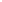 В этом учебном году проводились профилактические мероприятия и акции: «Шанс», «Остановим насилие против детей»; Международный день детского «Телефона доверия»; межведомственная акция «Помоги пойти учиться»; мероприятия направленные на профилактику употребления и распространения наркотиков.В  2014/2015 учебном году в   общеобразовательных учреждениях  усилилась работа  по профилактике правонарушений учащихся состоящих на внутришкольном учете всего состояло 81 человек, из них 25 учеников 1-4 классов, 56 ученика 5-11 классов, снят с учета 41 ученик.Количество детей пропустивших по неуважительным причинам более 30% учебного времени - 2 ребёнка. В  течение  учебного  года  во  всех  общеобразовательных учреждениях была продолжена целенаправленная работа по формированию законопослушного поведения  несовершеннолетних.    С  целью  предупреждения правонарушений и преступлений несовершеннолетних общеобразовательными учреждениями  ведется  активная  работа  по  вовлечению  детей  и  подростков «группы риска» в организованные формы досуга: классные часы, семинары, диспуты, акции, клубы, трудоустройство и т.д. Охват организованным досугом детей, состоящих на всех видах профилактического учета, составляет  99,8% (2014г. – 99%)Основные задачи на 2015-2016 учебный год:Одним из перспективных направлений по профилактике правонарушений является  закрепление наставника за каждым «трудным» учеником. В 2014/2015 учебном году данное направление профилактики не было использовано в полном объёме образовательными учреждениями района. В 2015/2016 учебном году образовательным учреждениям необходимо, в обязательном порядке, больше уделить внимание этому направлению в работе с трудными подростками, необходимо разрабатывать более подробно, конкретный, индивидуальный  план работы с «трудным» подростком, его социальным окружением и здесь вопрос не в количестве, а в качестве индивидуальных планов.Ещё одна важная составляющая качества образования – это качество образовательных возможностей – это соединение образовательных потребностей учащихся и родителей с образовательными условиями образовательного учреждения. Образовательные возможности организуются образовательным учреждением на основе предоставленных социумом условий. Качество образовательных возможностей определяется.качеством организации образовательного процесса, качеством организации образовательной среды,качеством социокультурного содержания образования.Нам необходимо целенаправленно обогащать образовательную среду и здесь не обойтись без муниципальных и, возможно, межмуниципальных коопераций, реализации совместных проектов и программЗавершая свой доклад, остановлюсь на стратегических приоритетах:Профессиональное развитие педагогов Апробация и внедрение  новых образовательных технологий, позволяющих планируемого образовательного результата в рамках ФГОС Система управления В рамках приоритетных стратегических изменений разработаны и будут реализованы  муниципальные проекты:Муниципальный проект «Лаборатория образовательных технологий»Мониторинг качества реализации образовательной программы начальной школыВключение в краевой проект «Управление качеством образования»Проект «Возможности без границ» - поддержка педагогов, реализующих адаптированные образовательные программы и детей с ОВЗПроект «Мобильная лекотека» - создание службы ранней помощиПроект «Сто дорог-одна твоя» - профориентация и профессиональные пробы И в заключении, я хочу пожелать вам успехов, здоровья, энтузиазма и творческого подхода к решению профессиональных задач! Пусть ваша жизнь бурлит, как море, не будет вовсе серых дней. Покоя ведь не будет в шторме, но в тонусе жить веселей!Показатель/учебный год   2012/2013  уч. год2013/2014      уч. год2014/2015     уч. годКоличество  детей, обучающихся вобщеобразовательных классах161415991596Процент детей, обучающихся по адаптированным программам для детей с умственной отсталостью3,9% 4.5%5,5%Коррекционных (специальных) классов       VIII вида7  1111